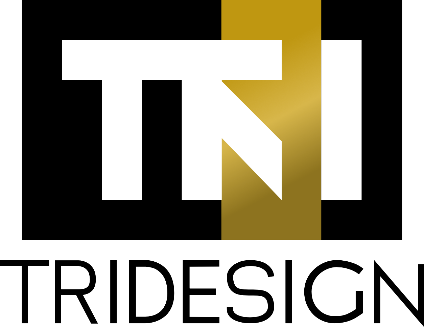 SMLOUVA O DÍLO  č.21011 uzavřená v souladu s ustanovením § 2586 a násl. zákona č. 89/2012 Sb., občanský zákoníkuzavřená mezi:Zhotovitel:			TRIDESIGN, s.r.o.					zastoupená jednateli:  Jana Kiliánová  Mgr.art. Matej Procházka   Ing. Radim Vavřík                            DEPO BUSINESS PARKING - Karlova 933/7 Brno-Maloměřice a Obřany 61400zapsaná v obchodním rejstříku u Krajského soudu v Brně,oddíl C, vložka 119448 Číslo účtu: 					web: https://tridesign.cz					e-mail: info@tridesign.cz					IČO: 09528750                                                          DIČ: 09528750Objednatel:	                        Mateřská škola, Brno, Dobrovského 66, příspěvková organizace		                                                  Zastoupená Dášou Fiedlerovou, ředitelkou školy                                                         Dobrovského 1311/66, 612 00 Brno                                                         Telefon:                                                          E-mail: dasa.fiedlerova@msdobrovskeho.cz                                                         IČ: 643 26 187Předmět smlouvyZhotovitel se touto smlouvou o dílo zavazuje zhotovit a dodat objednateli dílo – „Dodávka nábytkového vybavení do MŠ dle specifikace, uvedené v Cenové nabídce č. 21011 ze dne 1.2.2021“. Přílohou č.1 k této smlouvě (Cenová nabídka 21011, výkresová dokumentace). Dále se zhotovitel zavazuje provést montáž dodaného díla, a to na adrese: Dobrovského 66, Brno.   Termíny: kompletní dílo bude namontováno a předáno do 31.3.2021.Přesný termín montáže bude stanoven na základě dohody mezi objednatelem a zhotovitelem v předstihu před dodáním nábytku a ostatního díla.Montáží se rozumí smontování nábytku dle konstrukčních výkresů.  Provedení dodávaného díla bude odpovídat vzorkům, které si objednatel a zhotovitel potvrdí nejpozději při zaměření prostoru před výrobou. Objednatel se zavazuje dílo převzít a zaplatit cenu díla podle čl. II této smlouvy. Objednatel se zavazuje předat zhotoviteli staveniště ve stavu umožňujícím zahájení prací nejpozději do 15.3.2021. O předání staveniště bude vyhotoven protokol potvrzující stav staveniště. Zhotovitel od doby předání staveniště do předání díla objednateli odpovídá za jakékoliv škody, které na staveništi vzniknou a zhotovitel se všechny vzniklé škody zavazuje odstranit na své náklady. V případě, že nebude v uvedenou dobu staveniště připravené pro montáž nábytku o tuto dobu se prodlouží termín dodání díla. Cena díla a platební podmínkyCelková cena díla	bez DPH								  93 349,- KčCelková cena realizace vč. zákonem daného DPH                				112 952,- KčZpůsob úhrady ceny díla:Záloha na výrobu nábytku a doplňků ve výši 60 000,-  Kč z celkové ceny díla bude uhrazena bankovní převodem na základě vystavené faktury se splatností 7 dní od podepsání této smlouvy.Doplatek do celkové výše ceny díla bude uhrazen bankovním převodem do 7 dní od předání hotového díla.Má-li dílo při předání objednateli vady či nedodělky, které nebrání užívání díla, je objednatel oprávněn pozdržet úhradu pouze takové části ceny díla, která dle cenové kalkulace (příloha k této smlouvě) odpovídá nedodaným či vadným součástem díla. Vyčíslení ceny vadných či nedodaných součástí díla bude provedeno na místě při předání pracovníkem zhotovitele. Ceny neobsahují zálohu na zapojení do IS. Náklady spojené se zapojením budou vyčísleny na základě skutečné spotřeby materiálů a práce. Tato cena bude připočtena ve finálním doplatku, jako vícepráce. Objednatel si může zapojení zařídit i svépomocí.Odpovědnost zhotovitele a zárukaZhotovitel odpovídá za to, že dílo, které je předmětem této smlouvy, bude dodáno a namontováno v dohodnutém termínu a v souladu s uzavřenou smlouvou. Záruční doba činí 24 měsíců a počíná běžet dnem předání díla objednateli. Zhotovitel předá objednateli náležité záruční listy a české návody pro použití dodaných spotřebičů. Ostatní ujednání:Při prodlení zhotovitele se zhotovením díla, popř. jeho části, anebo v případě předání díla, popř. jeho části s vadami a nedodělky, má objednatel právo na slevu z ceny nepředané části díla ve výši 0,05 % s DPH denně. Tyto nepředané části díla nesmí bránit užívání díla. V případě, že nepředané části díla brání užívání díla, bude poskytnuta sleva 0,05 % za každý den prodlení.Smluvní strany se dohodly, že v případě zásahu „vyšší moci“ – tedy v souladu se zněním ustanovení §2913 odst.2 občanského zákoníku, který stanoví: „Povinnosti k náhradě se škůdce zprostí, prokáže-li, že mu ve splnění povinnosti ze smlouvy dočasně nebo trvale zabránila mimořádná nepředvídatelná a nepřekonatelná překážka vzniklá nezávisle na jeho vůli.“ Např. z nařízením vlády ČR - Lockdown, uzavření oblasti realizace díla z důvodů opatření proti nákaze COVID-19, nařízení karantény - se posunuje termín předání díla o tuto nezbytně dlouhou dobu. Objednatel je povinen řádně a včas umožnit zhotoviteli montáž díla v místě plnění.Objednatel poskytne zhotoviteli po dobu provádění montáže  zdarma odběr elektrické energie.Při prodlení objednatele s úhradou ceny díla, resp. její části, dle článku II. této smlouvy je zhotovitel oprávněn požadovat smluvní pokutu ve výši 0,05 % z dlužné částky za každý den prodlení. Nebezpečí škody na díle přechází na objednatele od okamžiku předání  hotového díla objednateli. Podpisem této smlouvy vč. příslušných Příloh a upřesněním vzorků v souladu s článkem I. 4. Této smlouvy potvrdí objednavatel a zhotovitel jejich platnost a správnost. Případné další úpravy a doobjednávky mohou mít vliv na posun termínu dodání a cenu díla a lze je provést pouze písemným dodatkem k této smlouvě potvrzeným oběma stranami, a to i prostřednictvím elektronické pošty (tj. e-mail).Záruční opravy je zhotovitel povinen provést do 14 dní ode dne nahlášení vady objednatelem. Pokud tak neučiní je objednatel oprávněn nechat vadu odstranit jinou firmou na náklady zhotovitele. Vzhledem k vzdálenosti realizace bude závada ohlášená výhradně fotodokumentací a popisem závady. Pro reklamace bude použit email: info@tridesign.cz Tato smlouva se vyhotovuje ve dvou stejnopisech, z nichž každá smluvní strana obdrží jeden výtisk. Smlouva nabývá platnosti a účinnosti dnem podpisu oběma smluvními stranami.V Brně dne: 17.2.2021		      				V Brně dne:……..…………..								……..…………..    Zhotovitel:									    Objednatel: